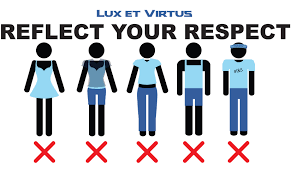 Paragraph 1 	  Problem: how to look fashionable at a school with  a dress code 	Paragraph 2 	  What to do: have your own style with the right  accessories 	  What not to do: shouldn’t wear expensive accessories at school 	Paragraph 3 	  My advice: Think carefully about your style and shop for accessories to fit that image.t rendy – opinion  	colourful – colour   	small – size   	gold – colour  7 1. She likes expensive, short black skirts.I am wearing big, blue slippers.I hate my uncomfortable, tight black jeans.He always wears trendy, long colourful shirts.An Advice Column Response      Page 73